Gymnastic Britannia 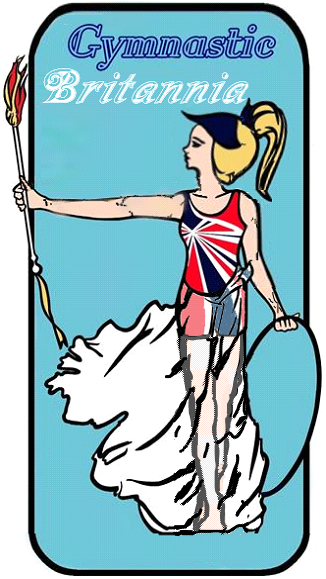 Risk assessment on work-related stress    in a small businessSetting the sceneThe company provides membership services, coaching courses, competitions, insurance as well as other relevant services a club, leisure provider, coach will require to provide a good service.  This includes a fully functioning website.This policy is been implemented prior to any persons been on board, to ensure that we have appropriate policies in place, this will then be revised as and when we have appropriate people in board within the organisation.How the risk assessment was doneThe manager followed the guidance at www.hse.gov.uk/risk.To identify the hazards, the manager:Looked at the Stress Pages on the HSE website www.hse.gov.uk/stress, to learn about stress risk factors; Example risk assessment: Work-related stress in a small business	1 of 2 pages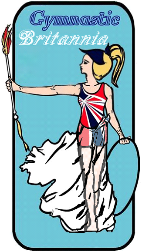 Date of risk assessment: 22/08/2021Assessment review date: 22/08/2021Review of this risk assessment will done when anything changes (eg following a case of stress-related ill health in the workplace or if there are any significant changes, such as new work   activities, new employees / volunteers come on board).For more information see www.hse.gov.uk/stress    		This risk assessment has been done via a template from HSE website, once we have volunteers / employees                								etc this will be automatically updated to reflect this so next review shall be just after start in Oct 20212 of 2 pagesWhat are the hazards?Who might be harmed and how?What are you already doing?What further action is necessary?Action by who?Action by when?DoneDemandsAll employees / volunteers, particularly around tight deadlines and busy times of year, eg summer weddingsAll employees / volunteers, dealing with difficult clientsUnderstanding what work-related stress is and what can cause itResponding to a pattern of complaints of work-related stressTalking to employeesAgreeing timings etc for projects with employeesPlanning work to minimise excessive demandsTaking on extra resource to support busy times of yearPeople may not identify time off sick as stress so thinking about whether there is an area/jobthat has high amounts of absence  Director / Committee ControlAll employees/Volunteers at busy timesTalking to employeesGiving employees own areas of responsibilityAsking employees what they think can be done and acting on these issues and ideasDirector / CommitteeSupportAll employees / VolunteersSpotting early signs of stress and talking to staff about options for supportEmployees can talk to the owner if they are feeling stressed at workMaking sure staff would be supported during and after a period off with work-related stressHaving a clear commitment to employee wellbeing and a culture of opennessReminding employees they can speakconfidentially if they are feeling stressed at workDirector / CommitteeRelationshipsAll employees /  VolunteersPromoting a positive working cultureMake sure employees work with different people regularly to help form positive relationshipsDirector / CommitteeRoleAll employees / VolunteersDefining rolesEmployees understanding what their duties and responsibilities areThinking about whether any employees are particularly vulnerable, eg young workersDirector / CommitteeChangeAll employees / Volunteers, adapting to new product linesMaking sure changes are communicated openly so everyone understands the effects they will haveActing on employee feedback so any new pressures linked to changes are discussedDirector / Committee